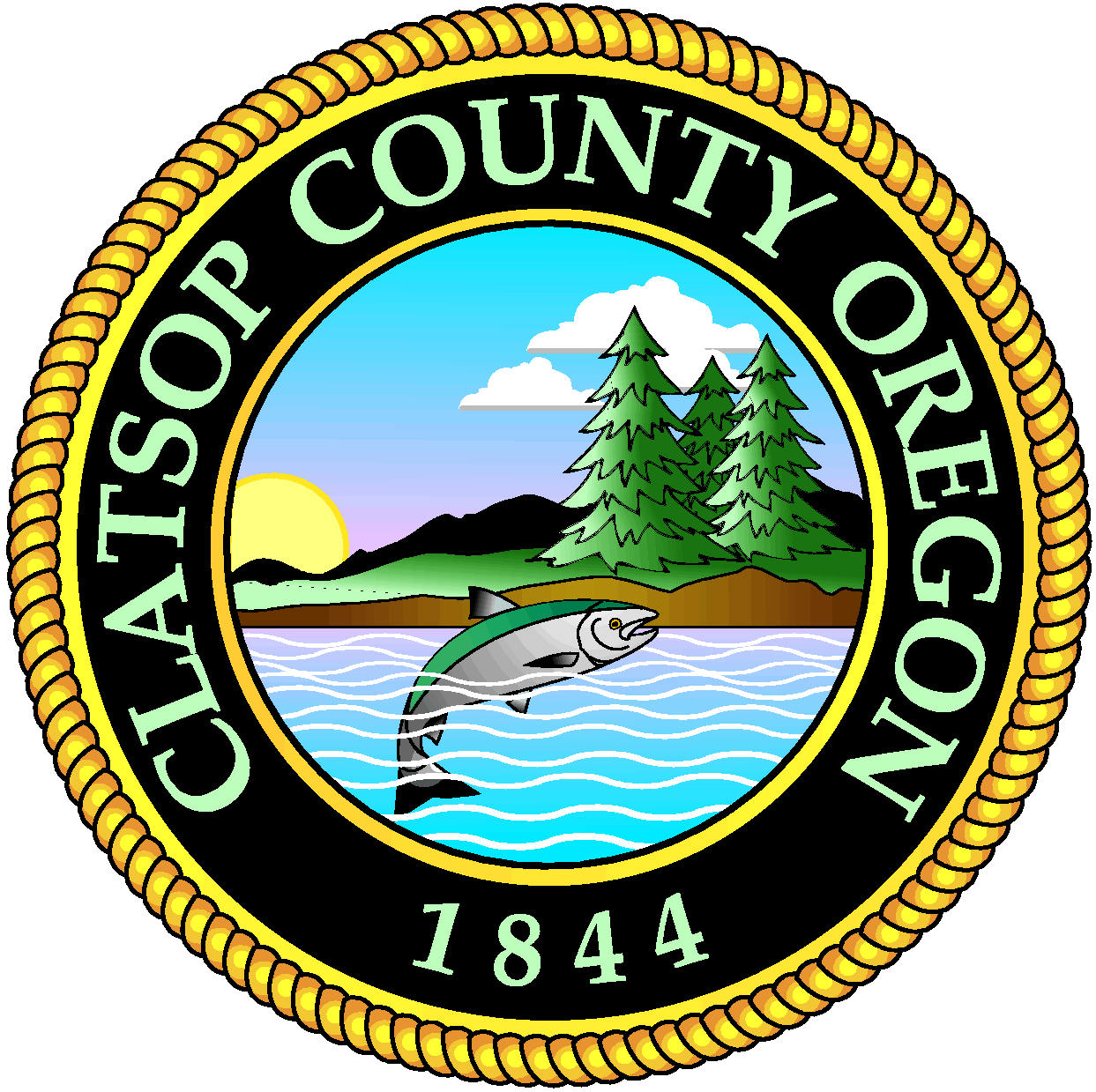 Begin Recording MeetingCall to OrderRoll Call:HSAC members: Clatsop County: Clatsop Behavioral Health: Guests: Approval of Agenda and MinutesAgenda amend to put Provider Reports above public comment to accommodate Amy who needs to leave early. Motion to approved amended agenda, linda 2nd Valerie, all approvedMinutes from December 7, 2023 site visit to Beacon House, Motion to approve Julie, 2nd Linda, all approvedProvider Reports Amy: Final funding for Marine Dr. property received and plan to break ground in the fall. Town hall to present project to public on January 11th at Red Building Loft. Will send Lisa a flyer to distribute. In February will be back to fully hired for Child and Family team as new clinicians are hired. Have been down staffed for a long time. Struggled to hire. Working on groundbreaking project in the jail to get SUD treatment in the Jail working with Sherriff and Public Health on that project. Goal to have coverage 7 days a week so that when people discharge we can go pick them up and help them get basic needs. Valerie: Empty old jail building could be possible option for shelter or services. Amy: Defer to Monica since it is a County property.Abigail: MAT: Services expanding and in the process of contracting with another provider to do additional treatment services. NW Senior and Disability Services: Not presentPublic Comment Mary: Have heard complaints from women of prejudice against women who come for services through banning them unfairly, intolerant of women standing up for themselves and bullying/allowing domestic abuse in the shelter. Kindwyn, Abigail and Hope: Calling on behalf of Penny Lyles and her boyfriend about parental abuse and are trying to get help.Randy: Unfortunately, there is nothing this committee can do about this issue. Law enforcement should be notified.Valerie: Does Abigail and Hope know who to report this abuse to? How did you get referred to this meeting?Hope: We were given the link to this meeting by one of the people in this meeting to attend because it is a Dept of Human Services issues. We have reported the abuse to every agency possible. Grantee Reports:Bill Landwehr - Clatsop Emergency Shelter in the basement of Presbyterian Church. Ray is on the board and is attending meeting today as well. Was started 75 years ago – probably oldest food bank in the county. Review documents shared with members before meeting. Started spending money in June, was spent by end of SeptemberLinda: Hours? Bill: Monday-Friday, 3-4pm, people find us through word of mouth and CCA puts out schedule with food bank schedules including hours. We have a sign outside. Don’t advertise. Ray: Only food bank in the area that is open 5 days a week.The Harbor – Terri SteenbergenTerri: Shared slideshowRandy: How many can you shelter at a time?Terri: Can shelter up to 4 families of 4 people but each family gets there only room so could be only one person in a family room. We are always full.Nicole: Definition of Domestic Violence?Terri: Includes intimate partner violence and family members or roommates.New BusinessPhone complaint from 11/2023 about LiFEBoat Services -RandyLisa: Play audio file from Mary who is on the meeting currently of complaint since some people were unable to openRandy: Kurt Wintermute sent out response to complaint after finding out about complaint and offered to answer any questions. Nicole and I met with him on my own, not as representative of county or HSAC – Also let Monica know I would be doing so. After I met with him I came away with more questions. Shelter beds in the downstairs is not accessible to people with mobility disabilities leaving most vulnerable of the vulnerable out in the cold. Will be reaching out to Kurt again but want to be clear that will be as a concerned citizen not as a part of this council.Grant: Is there a way for these complaints to be investigated? Should we pass them on to someone? Is there a better business bureau for non-profits?Monica: City of Astoria police department is aware and are having ongoing conversations between Mary and LiFEBoat about assault accusations. The discrimination that is a BOLI situation, the county does not tell organizations how to operate, that is something BOLI must address. Funding from State to LiFEBoat that is sitting with the state. Lifeboat services was called out in community plan to be provided money to provide shelter services. We submit reimbursement requests to state, they give us the money and we distribute it to LiFEBoat services. They have to submit us certain documentation to submit to state that is our roll. Other funds have been provided through APRA funds and grants like the ones you distribute and they are for specific projects. I can’t speak to if there is a place where these complaints are validated and put out there to review. It is not a score component on the grant process you do. Up to you all how you want to make a recommendation to the board. Nicole: Atmosphere where shelter is located may not be conducive to people who are trying to sleep. Ray: Could add a section to grant application asking for organization to identify the level and quality of their services. What is your system for addressing quality control and addressing complaints. Council do more investigating if they have more questions.Valerie: Could they look at the shelter being in another location, like the Jail?Monica: This is a permitted use of that building and not every business is going to provide services in exactly the way we want but that is out of the scope of this Council. We cannot ask them to move their location.Committee Member Handbook – Lisa Lisa: Will send link to handbook on the website so you have access to the Theresa confirmed she has everyone’s signature except for Randy’s so he can sign and return to me. Unfinished BusinessAmount allowed for grants minimum $5000 (at the discretion of the council) – RandyRandy: reviewed wordingMonica: Grant process can be time-consuming for organizations, especially for several small grants. Giving larger amounts is going to get them closer to reaching their goal or allow them to get matching grants that make a bigger difference than a smaller grant. We don’t want to exclude those that only need smaller amounts but trying to make these dollars go further for these organizations and ask for that larger amount that will have a larger impact for them. Ray: majority of funds we use for our program comes from the county grants – thank you. ReportsMonica: No specific updates. Open for questions.Julia: What the old jail might be considered for?Monica: Looking at county staffing. Possibility of relocating offices into the Duane Street Annex (the old jail) would need to be remodeled. Looking at costs. Continue to figure out how to utilize some of the space at a cost-effective way. Some of it will turn into storage because a number of departments such as Public Health Harm Reduction program who are renting storage space. Also meeting with DHS who need space and they were asking possibility of co-locating services there. Jill: Lots of staff out for various reasons. Behavioral Health Resource Network (BHRN) presentation to Board of County Commissioners on Feb. 21st at 10:15 am to our board. Update from all our partners. We can forward you the link. 7 required strategies that County’s must implement to be considered a part of the network. Link to OHA webpage on BHRN.Monica: Following BHRN will be CBH presenting on board about housing on Marine Dr. and update on Columbia Inn and progress going on that. All will be at virtual meeting at 10:15Good of the Order: Next meetings: Next meeting Thursday Feb. 1, 2024, 3pm-4:30pmAdjourn at: 4:24 pmHuman Services Advisory CouncilClatsop CountyAgendaMeeting Information:Topic: HSACTime: 03:00 PM – 4:30 PM Pacific Time (US and Canada)Join Zoom Meetinghttps://us02web.zoom.us/j/85020247810Meeting ID: 850 2024 7810One tap mobile+13462487799,,85020247810# US (Houston)+16694449171,,85020247810# USDial by your location+1 253 215 8782 US (Tacoma)PresentMemberPresentMemberRandy Anderson (Chair)Nicole MakiValerie RichardsGrant NorthLinda Dugan-Winstanley (Vice Chair)Craig Hoppes (excused)Julia WeinbergJohn Toyooka, Co. Comm. (absent)Monica Steel, Asst. Co. Manager Jiancheng Huang, Public Health Director (absent)Lisa Schuyler, Asst. to Public Health Director (HSAC Liaison)Jill Quackenbush, Public Health Dep. Director Amy Baker, Executive DirectorBill LandwehrRay MontgomeryTerri Steenbergen, Executive Director of the HarborMary Ang & JackiAbigail MotenTom Duncan, Clatsop County Health OfficerKindwyn Hoge